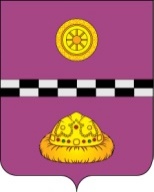   ПОСТАНОВЛЕНИЕот 16 октября 2022 г.	                                                                                               № 429О введении режима чрезвычайной ситуации на территории муниципального района «Княжпогостский»    
      В соответствии с Федеральными законами РФ от 21.12.1994 № 68-ФЗ «О защите населения и территории от чрезвычайных ситуаций природного и техногенного характера», от 06.10.2003 № 131-ФЗ «Об общих принципах организации местного самоуправления в Российской Федерации», Постановлением Правительства Российской Федерации от 21.05.2007 № 304 «О классификации чрезвычайных ситуаций природного и техногенного характера», Постановлением Правительства РФ от 30.12.2003 № 794 «О единой государственной системе предупреждения и ликвидации чрезвычайных ситуаций», в целях принятия эффективных мер для организации мероприятий по ликвидации чрезвычайной ситуации на территории муниципального района «Княжпогостский» (далее – МР «Княжпогостский»),ПОСТАНОВЛЯЮ: 1. С 16.10.2022 ввести на административной территории муниципального образования МР «Княжпогостский» для органов управления, сил и средств Княжпогостского районного звена Коми республиканской подсистемы РСЧС режим функционирования – «Чрезвычайная ситуация» муниципального характера и провести на территории МР «Княжпогостский» мероприятия, направленные на ликвидацию аварии на линейной части участка магистрального нефтепровода МН «Ухта-Ярославль» 160,7 км основной нитки, предупреждение и снижение ущерба окружающей среде от разлива нефти и нефтепродуктов на рельеф местности. Установить местный уровень реагирования.2. Определить зоной чрезвычайной ситуации территорию Синдорского участкового лесничества Железнодорожного лесничества прилегающую к участку линейной части магистрального нефтепровода МН «Ухта-Ярославль» 160,7 км основной нитки (в районе 171 км автодороги «Сыктывкар-Нарьянмар»).3. Сформировать оперативную группу КЧС и ОПБ МР «Княжпогостский» по ликвидации чрезвычайной ситуации. 4. Оперативной группе по ликвидации чрезвычайной ситуации поддерживать связь и взаимодействие с КЧС и ОПБ МР «Княжпогостский», ЦУКС ГУ МЧС России по РК, Комитетом Республики Коми по ГО и ЧС, оперативным штабом КЧС ПБ АО «Транснефть-Север», Княжпогостским пожарно – спасательным гарнизоном, ОМВД России по Княжпогостскому району, ГБУЗ РК «Княжпогостская ЦРБ», Железнодорожным отделением ГАУ РК «Коми региональный лесопожарный центр», ГУ РК «Железнодорожное лесничество», прокуратурой Княжпогостского района, представителями: Печерского управления Федеральной службы по экологическому, технологическому и атомному надзору, Межрегионального управления Росприроднадзора по РК, Министерства природных ресурсов и охраны окружающей среды РК.5.  Ввести круглосуточное дежурство руководителя и заместителей руководителя администрации муниципального района «Княжпогостский».6. Через ЕДДС администрации муниципального района «Княжпогостский» во взаимодействии с дежурно-диспетчерскими службами организаций и органами управления сил и средств Княжпогостского районного звена Коми республиканской подсистемы РСЧС осуществлять непрерывный контроль за состоянием окружающей среды, прогнозированием развития возникшей чрезвычайной ситуации и её последствий.7. Обеспечить непрерывный сбор, обработку и передачу информации органам управления сил и средств Княжпогостского районного звена Коми республиканской подсистемы РСЧС об обстановке на территории чрезвычайной ситуации и ходе проведения работ по её ликвидации. Организовать подготовку и представление, согласно табеля срочных донесений, соответствующих сведений и донесений по факту чрезвычайной ситуации в оперативную службу ЦУКС Главного управления МЧС России по Республике Коми и информационный центр Комитета Республики Коми гражданской обороны и чрезвычайных ситуаций;8. Уточнить состав сил и средств, привлеченных для проведения мероприятий по ликвидации чрезвычайной ситуации, а также потребность в дополнительных силах и средствах. Уточнить План действий по предупреждению и ликвидации ЧС природного и техногенного характера МО МР «Княжпогостский» РК.9. Назначить ответственным за организацию проведения аварийно-восстановительных работ на линейной части участка магистрального нефтепровода МН «Ухта-Ярославль» 160,7 км основной нитки – генерального директора АО «Транснефть-Север» Вдовина Дениса Николаевича. 10. Оперативному штабу КЧС ПБ АО «Транснефть-Север» провести сбор, обработку и анализ данных об обстановке в зоне ЧС, определить потребности в силах и средствах для ликвидации ЧС, спланировать конкретные мероприятия и организовать взаимодействие сил и средств по ликвидации чрезвычайной ситуации. Взять на контроль незамедлительное проведение аварийными бригадами работ по локализации разлива нефти и нефтепродуктов из поврежденного участка линейной части магистрального нефтепровода МН «Ухта-Ярославль» 160,7 км основной нитки, выполнение в полном объеме мероприятий направленных на прекращения распространения разлитой нефти на поверхность грунта, обследованию участка аварии, сбору и вывозу разлившейся нефти и загрязненного грунта, проведению работ по восстановлению аварийного участка поврежденного нефтепровода и  пуск нефтепровода в работу.11. Начальнику Княжпогостского пожарно-спасательного гарнизона при необходимости, направить пожарно - спасательные подразделения к месту ликвидации аварии и обеспечить помощь в противопожарном сопровождении аварийно - восстановительных работ, до полной ликвидации аварии.12. Начальнику ОМВД России по Княжпогостскому району организовать  ограничение доступа к месту аварии посторонних лиц и транспорта. Организовать проведение оперативно-следственных действий по факту аварии. Обеспечить поддержание общественного порядка и контроль за дорожно-транспортной обстановкой на прилежащей к месту аварии территории, до завершения аварийно-восстановительных работ.13. Отделу по делам ГО и ЧС администрации МР «Княжпогостский» через оперативных дежурных ЕДДС администрации муниципального района «Княжпогостский»:13.1. скоординировать деятельность всех сил и средств РСЧС в зоне ЧС;13.2. о ходе ликвидации чрезвычайной ситуации информировать Комиссию по предупреждению и ликвидации чрезвычайных ситуаций МР «Княжпогостский»;13.3. организовать информирование и оповещение населения, а также руководителей предприятий, организаций и учреждений о возникшей чрезвычайной ситуации и принимаемых мерах по её ликвидации. 14. Главному врачу ГБУЗ «КЦРБ» содержать в готовности лечебно-профилактические учреждения к приему пострадавших и оказанию им всех видов медицинской помощи. При необходимости организовать дежурство медицинских работников и медицинскую помощь в месте проведения аварийно-восстановительных работ. 15. Руководителям предприятий и учреждений участвующих в ликвидации чрезвычайной ситуации обеспечить передачу информации о принятых мерах и о ходе ликвидации чрезвычайных ситуаций через оперативного дежурного ЕДДС администрации района.16. Управлению правовой и кадровой работы администрации МР «Княжпогостский», по информации отдела по делам ГО и ЧС администрации МР «Княжпогостский», на официальном сайте администрации МР «Княжпогостский», в социальных сетях сети «Интернет» и в СМИ, организовать информирование граждан о введении режима чрезвычайной ситуации и по складывающейся на территории района обстановке.17. Руководителям администраций городских поселений и главам сельских поселений МО МР «Княжпогостский»: 17.1. Проинформировать население о введении режима чрезвычайной ситуации через все доступные средства оповещения; 17.2. Ввести при необходимости круглосуточное дежурство должностных лиц; 17.3. Организовать непрерывный сбор, обработку и передачу в единую дежурно-диспетчерскую службу администрации МР «Княжпогостский» данных об обстановке на территории муниципальных образований городских и сельских поселений; 17.4. Принять оперативные меры по снижению размеров ущерба и потерь в условиях чрезвычайной ситуации; 21. Рекомендовать руководителям организаций, предприятий, учреждений расположенных на территории муниципального образования МР «Княжпогостский»: 21.1. Ввести круглосуточное дежурство должностных лиц, привлекаемых сил и средств для ликвидации чрезвычайных ситуаций; 21.2. Обеспечить безаварийную работу объектов жизнеобеспечения населения; устойчивое бесперебойное функционирование линейных объектов энергоснабжения, линий электропередачи, технологического оборудования и трансформаторных подстанций, запас материальных средств для функционирования объектов жизнеобеспечения; принять меры по устойчивой работе телефонной связи объектов с круглосуточным пребыванием людей;21.3. Обо всех происходящих аварийных и чрезвычайных ситуациях незамедлительно сообщать в единую дежурно-диспетчерскую службу администрации МР «Княжпогостский».22. Начальнику управления финансов администрации МР «Княжпогостский», совместно с заведующим отделом бухгалтерского учета администрации МР «Княжпогостский» предусмотреть выделение, в случае необходимости, средств из резервного фонда финансовые средства для ликвидации последствий ЧС.23. Контроль за исполнением настоящего постановления оставляю за собой.24. Настоящее постановление вступает в силу с момента его подписания и  подлежит опубликованию на официальном сайте МР «Княжпогостский».Глава МР «Княжпогостский» -руководитель администрации                                                                               А.Л. Немчинов